TRIBUNAL SUPERIOR DEL DISTRITO JUDICIAL DE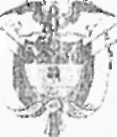 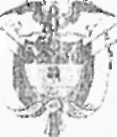 BOGOTA SALA CIVILLA SECRETARÍA DE LA SALA CIVIL DEL TRIBUNAL SUPERIOR DEL DISTRITO JUDICIAL DE BOGOTÁ D.C.Que mediante providencia calendada DIECISEIS VEINTIDOS (22) de NOVIEMBRE de DOS MIL DIECISIETE (2017). la H. Magistrada JORGE EDUARDO FERREIRA VARGAS, NEGO la acción de tutela instaurada por JORGE CORTES Y CIA LTDA contra de la JUZGADO 8 CIVIL MUNICIPAL, con número de radicación 11001220300020170298400. Por lo tanto se pone en conocimiento A CUANTO TERCERO CON INTERESES CONSIDJ RE TENER DENTRO DEL PRESENTE ASUNTO.Se fija el presente aviso en la cartelera física de la Sala Civil del Tribunal Superior del Distrito Judicial de Bogotá D.C, por el término de un (1) día.SE FIJA EL 29 DE NOVIEMBRE DE 2017 A LAS 08:00 A.M. VENCE: EL 29 DE NOVIEMBRE DE 2017 A LAS 5:00 P.M.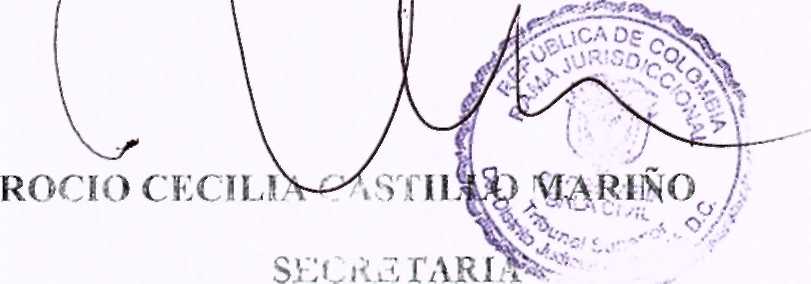 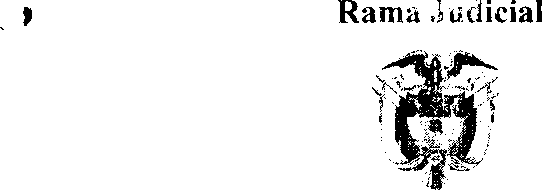 TRIBUNAL SUPERIOR DEL DISTRITO JUDICIAL DEBOGOTASALA CIVILLA SECRETARÍA DE LA SALA CIYU. DEL TRIBUNAL SUPERIOR DEL DISTRITO JUDICIAL DE BOGOTÁ D.C.Que mediante providencia calendada DIECi iEIS VEINTIDOS (22) de NOVIEMBRE de DOS MIL DIECISIETE (2017). la H. Magistrada JORGE EDUARDO FERREIRA VARGAS, NEGO la acción de tutela instaurada por JORGE CORTES Y CIA LTDA contra de la JUZGADO 8 CIVIL MUNICIPAL, con número de radicación 11001220300020170298400. Por lo tanto se pone en conocimiento A CUANTO TERCERO CON INTERESES CONSUL DE TENER DENTRO DEL PRESENTE ASUNTO.Se fija el presente aviso en la cartelera Cien de la Sala Civil del Tribunal Superior del Distrito Judicial de Bogotá D.C, por e! téivir..; Je un (1) día.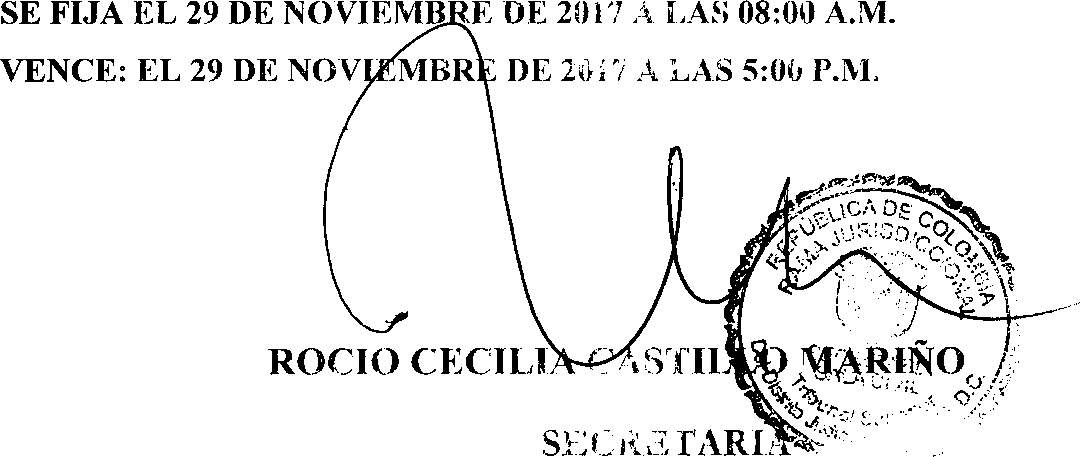 